Ålands lagtings beslut om antagande avLandskapslag om ändring av 3 § landskapslagen om tillämpning i landskapet Åland av lagen om växtskyddsmedel	I enlighet med lagtingets beslut ändras 3 § 6 punkten landskapslagen (2012:41) om tillämpning i landskapet Åland av lagen om växtskyddsmedel som följer:3 §Hänvisningar	Inom landskapets behörighet ska hänvisningen till- - - - - - - - - - - - - - - - - - - - - - - - - - - - - - - - - - - - - - - - - - - - - - - - - - - -	6) avfallslagen (FFS 1072/1993) i 3 § 4 mom. och 7 § 2 mom. i lagen om växtskyddsmedel avse landskapslagen (0000:00) om tillämpning av rikets avfallslag,- - - - - - - - - - - - - - - - - - - - - - - - - - - - - - - - - - - - - - - - - - - - - - - - - - - -__________________	Denna lag träder i kraft den__________________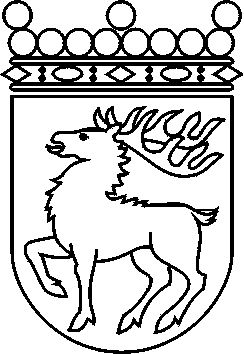 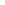 Ålands lagtingBESLUT LTB 14/2018BESLUT LTB 14/2018DatumÄrende2018-03-21LF 7/2017-2018	Mariehamn den 21 mars 2018	Mariehamn den 21 mars 2018Gun-Mari LindholmtalmanGun-Mari LindholmtalmanVeronica ThörnroosvicetalmanViveka Eriksson  vicetalman